1	BackgroundThis paper provides an overview of progress to date with regards Phase 2 of the hospital expansion programme. The format of the paper was agreed by the Programme Board as the standard monthly reporting template.2	ProposalsThe paper:provides a programme updateprovides a commercial summary;provides an update on the design status;provides an update on the statutory approval status;provides an update on site investigation worksprovides a summary of the key risks and mitigation;provides an update on the outline business case;provides an update on community benefits;provides an update on the clinical workstream groups;provides an update on key risks and mitigation;provides a summary of the programme budget;provides a summary of issues affecting the programme;provides an update on communication and stakeholder engagementsets out key tasks going forward3	Option appraisal/risk assessment	n/a4	Consultation	n/a5	Resource implication	n/a6	Conclusion/RecommendationThe Board is asked to acknowledge the overall progress to date made with phase 2 of the hospital expansion programme.Jann GardnerChief Executive19 Sept 2019(John M Scott, Programme Director)John M Scott, Programme DirectorClaire MacArthur, Programme Manager12th September 2019Board Meeting:26 Sept 2019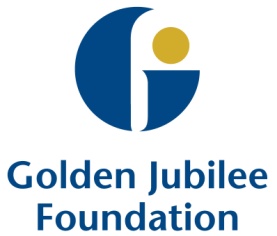 Subject:GJF Programme BoardRecommendation:	Board members are asked to:Board members are asked to:Overview StatusGreenKey milestones within this reporting period include:On 26th August the Cabinet Secretary visited meeting with the programme team to hear progress about phase 2 and visit the phase 1 site.The OBC is complete and will be discussed at the September NHS GJ Board Key milestones within this reporting period include:On 26th August the Cabinet Secretary visited meeting with the programme team to hear progress about phase 2 and visit the phase 1 site.The OBC is complete and will be discussed at the September NHS GJ Board Key milestones within this reporting period include:On 26th August the Cabinet Secretary visited meeting with the programme team to hear progress about phase 2 and visit the phase 1 site.The OBC is complete and will be discussed at the September NHS GJ Board Progress SummaryStatusGreenProgramme UpdateKier have produced a high level programme which aligns completion with the approved Initial Agreement (IA) date of end 2021.   This will include other identified work task orders (WTO’s) which are refurbishment of areas of the existing building.   Work is ongoing to agree the phased handover dates.Commercial SummaryStage 2 contracts issued for signing.Design StatusKey 1:50 room designs were finalised in July. Remaining 1:50 room designs are being progressed with user inputHigh level work has been completed to identify the Phase 2 Refurbishment projects (referred to by the PSCP as Work Task Orders).  Work will commence soon to develop the refurbishment designs with full user engagement.Statutory Approval StatusA series of meetings has been established with WDC, Kier & GJF to include Planning, Building Control, Environmental Heath and Transport to support future applications.   These meetings have been productive and the Planning Application will be submitted on 13th September 2019.Site Investigation WorksSite investigation works were carried out on site during May 2019.   Laboratory tests have confirmed that the ground conditions are similar to Phase 1 and therefore similar remediation works will be required.Outline Business Case OBC drafting is complete and will now go through the approvals processes in September ready for submission to CIG on 26th SeptemberCommunity BenefitsCommunity Benefit targets have been agreed with the PSCP and will be presented to the Programme Board in September 2019.Clinical Work stream group updateWorkforce plan for phase 2 is now developed in full with senior nursing leads and heads of department this has now been fully costed and incorporated into the OBC revenue costs.Key Risks and MitigationA risk workshop was held on site to agree the PSCP risks on 11th July 2019.   The master risk register will be included within the OBC.Programme UpdateKier have produced a high level programme which aligns completion with the approved Initial Agreement (IA) date of end 2021.   This will include other identified work task orders (WTO’s) which are refurbishment of areas of the existing building.   Work is ongoing to agree the phased handover dates.Commercial SummaryStage 2 contracts issued for signing.Design StatusKey 1:50 room designs were finalised in July. Remaining 1:50 room designs are being progressed with user inputHigh level work has been completed to identify the Phase 2 Refurbishment projects (referred to by the PSCP as Work Task Orders).  Work will commence soon to develop the refurbishment designs with full user engagement.Statutory Approval StatusA series of meetings has been established with WDC, Kier & GJF to include Planning, Building Control, Environmental Heath and Transport to support future applications.   These meetings have been productive and the Planning Application will be submitted on 13th September 2019.Site Investigation WorksSite investigation works were carried out on site during May 2019.   Laboratory tests have confirmed that the ground conditions are similar to Phase 1 and therefore similar remediation works will be required.Outline Business Case OBC drafting is complete and will now go through the approvals processes in September ready for submission to CIG on 26th SeptemberCommunity BenefitsCommunity Benefit targets have been agreed with the PSCP and will be presented to the Programme Board in September 2019.Clinical Work stream group updateWorkforce plan for phase 2 is now developed in full with senior nursing leads and heads of department this has now been fully costed and incorporated into the OBC revenue costs.Key Risks and MitigationA risk workshop was held on site to agree the PSCP risks on 11th July 2019.   The master risk register will be included within the OBC.Programme UpdateKier have produced a high level programme which aligns completion with the approved Initial Agreement (IA) date of end 2021.   This will include other identified work task orders (WTO’s) which are refurbishment of areas of the existing building.   Work is ongoing to agree the phased handover dates.Commercial SummaryStage 2 contracts issued for signing.Design StatusKey 1:50 room designs were finalised in July. Remaining 1:50 room designs are being progressed with user inputHigh level work has been completed to identify the Phase 2 Refurbishment projects (referred to by the PSCP as Work Task Orders).  Work will commence soon to develop the refurbishment designs with full user engagement.Statutory Approval StatusA series of meetings has been established with WDC, Kier & GJF to include Planning, Building Control, Environmental Heath and Transport to support future applications.   These meetings have been productive and the Planning Application will be submitted on 13th September 2019.Site Investigation WorksSite investigation works were carried out on site during May 2019.   Laboratory tests have confirmed that the ground conditions are similar to Phase 1 and therefore similar remediation works will be required.Outline Business Case OBC drafting is complete and will now go through the approvals processes in September ready for submission to CIG on 26th SeptemberCommunity BenefitsCommunity Benefit targets have been agreed with the PSCP and will be presented to the Programme Board in September 2019.Clinical Work stream group updateWorkforce plan for phase 2 is now developed in full with senior nursing leads and heads of department this has now been fully costed and incorporated into the OBC revenue costs.Key Risks and MitigationA risk workshop was held on site to agree the PSCP risks on 11th July 2019.   The master risk register will be included within the OBC.Programme BudgetStatusGreenA full update is provided within the Cost Control Report – August 2019.   A full update is provided within the Cost Control Report – August 2019.   A full update is provided within the Cost Control Report – August 2019.   Issues Affecting the ProgrammeStatusAmberProvision of Consultant Microbiologist.   A possible solution is being explored to provide the input via a consultant.  A meeting has been set up to discuss our requirements with the consultancy on 11th September 2019.  In parallel an advert is being prepared to go to the market if required.Provision of Consultant Microbiologist.   A possible solution is being explored to provide the input via a consultant.  A meeting has been set up to discuss our requirements with the consultancy on 11th September 2019.  In parallel an advert is being prepared to go to the market if required.Provision of Consultant Microbiologist.   A possible solution is being explored to provide the input via a consultant.  A meeting has been set up to discuss our requirements with the consultancy on 11th September 2019.  In parallel an advert is being prepared to go to the market if required.Communications and Stakeholder Engagement StatusGreenThe Cabinet Secretary visited GJF on 26th August 2019 and met with the Programme Team to receive an update on phase 2 progress.Evening and weekend drop in sessions have been arranged during September 2019 for local residents to attend and find out more about the development in parallel with the Planning Application submission.During September the completed OBC will be shared and discussed with the WoS regional planning representatives, Directors of Finance and Chief Executives to seek their support ahead of submission to the SG CIG.The Cabinet Secretary visited GJF on 26th August 2019 and met with the Programme Team to receive an update on phase 2 progress.Evening and weekend drop in sessions have been arranged during September 2019 for local residents to attend and find out more about the development in parallel with the Planning Application submission.During September the completed OBC will be shared and discussed with the WoS regional planning representatives, Directors of Finance and Chief Executives to seek their support ahead of submission to the SG CIG.The Cabinet Secretary visited GJF on 26th August 2019 and met with the Programme Team to receive an update on phase 2 progress.Evening and weekend drop in sessions have been arranged during September 2019 for local residents to attend and find out more about the development in parallel with the Planning Application submission.During September the completed OBC will be shared and discussed with the WoS regional planning representatives, Directors of Finance and Chief Executives to seek their support ahead of submission to the SG CIG.Key Tasks for between now and next reporting period Key Tasks for between now and next reporting period Key Tasks for between now and next reporting period Key tasks for the forthcoming period include:Signing of Stage 2 contractsLocal resident drop in sessionsMicrobiology MeetingApproval of the OBCCommencement of phase 2 refurbishment project designKey tasks for the forthcoming period include:Signing of Stage 2 contractsLocal resident drop in sessionsMicrobiology MeetingApproval of the OBCCommencement of phase 2 refurbishment project designKey tasks for the forthcoming period include:Signing of Stage 2 contractsLocal resident drop in sessionsMicrobiology MeetingApproval of the OBCCommencement of phase 2 refurbishment project design